RÈGLEMENT
 « Jeu IDEAL 2022 »Article 1 : Société organisatriceLa Société AC MARCA IDEAL, Société par Actions Simplifiée immatriculée au RCS de Lyon sous le numéro B 971 502 869 et dont le siège social se trouve au 65 rue Alexandre Dumas – CS 10314 – 69518 VAULX EN VELIN, ci-après dénommée « Société Organisatrice » ou « IDEAL », organise, du 1er mars au 31 octobre 2022, un jeu avec obligation d'achat intitulé « Une nouvelle vie pour vos textiles ».Article 2 : Annonce du jeuLe jeu est annoncé dans les magasins participants sur fronton de box et bulletin de participation. Le jeu est disponible dans l’ensemble des enseignes de la grande distribution en France, y compris sur les sites de e-commerce.Article 3 : Conditions de participationLe jeu est ouvert à toute personne physique majeure disposant d’un accès internet, résidant en France métropolitaine (y compris la Corse), ayant acheté un produit porteur de l’offre de la marque IDEAL. Ne peuvent participer à ce jeu les membres du personnel de la Société Organisatrice, ses associés, ses mandataires sociaux et ses employés ainsi que leur famille, y compris les concubins, et d'une façon générale toutes les sociétés ayant participé à la mise en œuvre de ce Jeu directement ou indirectement.La participation au Jeu se fait dans la limite d’une participation par preuve d’achat et par personne : chaque ticket de caisse prouvant l’achat d’un produit IDEAL ne peut être utilisé qu’une seule fois pendant toute la durée du jeu.En conséquence, sont automatiquement exclus les participants ayant joué plusieurs fois avec la même preuve d’achat.Une seule Dotation sera attribuée par foyer (même nom, même adresse postale) sur toute la durée du Jeu, le foyer étant déterminé par l'ensemble des personnes vivant sous le même toit (même nom, même adresse postale). À la fin du jeu, s'il apparaît que des fraudes sont intervenues sous quelque forme que ce soit, la Société Organisatrice se réserve le droit d’annuler complètement la participation du(des) fraudeur(s). Les lots non attribués resteront alors la propriété de la Société Organisatrice.Article 4 : Modalités de participationPour participer au Jeu, il faut suivre la démarche suivante :Acheter un produit IDEAL porteur de l’offre et conserver sa preuve d’achat (ticket de caisse original ou facture). Les produits porteurs de l’offre sont les suivants :Teintures liquides 40 ml et 75 mlTeintures TOUT EN UN 230 gr et 350 grTeintures de ravivage 490 grTeintures pour laineTeintures textiles 350 gr>> Liste complète des produits porteurs de l’offre disponible en Annexe de ce règlement.Récupérer le bulletin de participation disponible en magasin sur les boxs, ou contacter IDEAL à l’adresse marketing@ideal.fr pour vous en faire envoyer un. Compléter le formulaire d’inscription sur le bulletin en remplissant tous les champs obligatoires et accepter le règlement du jeu ; seuls sont pris en compte les formulaires régulièrement renseignés, étant convenu que seules les informations qui y sont communiquées font foi,Envoyer son bulletin de participation complété et sa preuve d’achat (ticket de caisse ou facture) avant le 31 octobre 2022 à l’adresse : marketing@ideal.frToutes les participations complètes et renvoyées dans les temps à l’adresse indiquée seront prises en compte par IDEAL pour le tirage au sort du mois.Les participants doivent conserver leur ticket de caisse original prouvant l’achat d’un produit IDEAL porteur de l’offre. Il leur sera demandé par la suite pour valider leur éventuel gain.Article 5 : Dotations et désignation des gagnantsChaque mois, un tirage au sort aura lieu pour désigner 1 gagnant. Le tirage au sort de chaque mois aura lieu au début du mois suivant dans un délai de 10 jours.Les dotations mises en jeu sont : 8 centrales vapeur de la marque LAURASTAR d’une valeur de 499€, soit 1 gagnant par mois.Les gagnants seront contactés par e-mail et/ou par téléphone pour confirmer leurs coordonnées postales. Les dotations seront ensuite envoyées par courrier recommandé aux gagnants. En cas d’adresse e-mail ou de téléphone inexacts ou erronés, la participation sera désignée comme nulle et la dotation sera alors considérée comme définitivement abandonnée et restera propriété de la Société Organisatrice.La Société Organisatrice se réserve le droit de remplacer le(s) lot(s) par un(des) autre(s) de valeur équivalente, sans que cela puisse donner lieu à quelconque réclamation.La couleur de la centrale vapeur ne pourra pas être choisie par le gagnant, les lots seront envoyés de manière arbitraire.Les lots ne peuvent donner lieu à aucune contestation, ne sont ni transmissibles, ni échangeables contre un autre lot, ni contre une quelconque valeur monétaire et ne pourront pas faire l'objet d'un remboursement partiel ou total. En conséquence, il ne sera répondu à aucune réclamation d'aucune sorte.Article 6 : ResponsabilitéLa participation au Jeu se fait sous l'entière responsabilité des joueurs.La Société Organisatrice ne saurait encourir une quelconque responsabilité si, en cas de force majeure, d'événements indépendants de sa volonté ou de nécessité justifiée, elle était amenée à annuler le présent Jeu, à l'écourter, le proroger ou à en modifier les conditions.La Société Organisatrice ne sera pas responsable de tout dysfonctionnement du réseau "Internet" empêchant le bon déroulement du jeu. La connexion de toute personne au site et la participation au Jeu se fait sous son entière responsabilité. La Société Organisatrice attire l’attention des participants sur le fait qu’ils sont responsables des informations déclarées sur le site Internet avec leur profil.La Société Organisatrice pourra annuler ou suspendre tout ou partie du Jeu s'il apparaît que des fraudes sont intervenues sous quelque forme que ce soit, notamment de manière informatique dans le cadre de la participation au jeu. Elle se réserve, dans cette hypothèse, le droit de ne pas attribuer les dotations aux fraudeurs.Dans tous les cas, si le bon déroulement administratif et/ou technique du Jeu est perturbé par un virus, bug informatique, intervention humaine non-autorisée ou toute autre cause ou événement échappant à la Société Organisatrice, celle-ci se réserve le droit d'interrompre le Jeu.Aucune demande de remboursement ne pourra être faite auprès de la Société Organisatrice pour les frais de participation.Article 7 : Données personnellesLes données à caractère personnel communiquées par les participants seront informatisées par la société organisatrice, pour le traitement de la participation au jeu et pourront être conservées jusqu’à 12 mois après le début du jeu.Conformément à la loi du 6 janvier 1978 modifiée par la loi du 6 août 2004 sur l’informatique et les libertés, les participants disposent : D’un droit d’opposition pour des motifs légitimes à ce que les données à caractère personnel les concernant fassent l’objet d’un traitement,D’un droit d’accès et de rectification des données nominatives les concernant, qu’ils peuvent exercer sur demande écrite à : AC MARCA IDEAL - 65 rue Alexandre Dumas – CS 10314 – 69518 VAULX EN VELIN. Aucun remboursement de frais d’envoi ne sera effectué pour cette demande.Article 8 : Dépôt et acceptation du règlement Le présent règlement est déposé auprès de la SCP BERGEON-BONNAND, Huissiers de justice, 30 rue Victor Hugo, 69002 LYON.Le règlement complet du jeu est disponible sur demande à marketing@ideal.fr et une copie peut être obtenue sur simple demande écrite à : AC MARCA IDEAL - 65 rue Alexandre Dumas – CS 10314 – 69518 VAULX EN VELIN. Aucun remboursement de frais d’envoi ne sera effectué pour cette demande.Le simple fait de participer au Jeu implique l'acceptation sans réserve du présent règlement. Toute contestation ou réclamation relative à ce Jeu devra être formulée par écrit et adressée au plus tard le 31 décembre 2022 à l’adresse suivante : AC MARCA IDEAL - 65 rue Alexandre Dumas – CS 10314 – 69518 VAULX EN VELIN.Le présent règlement est soumis à la loi française. Toute difficulté relative à l'application, l'interprétation ou les suites du présent règlement sera tranchée par la Société Organisatrice.ANNEXE : LISTE DES PRODUITS PORTEURS DE L’OFFRE BULLETIN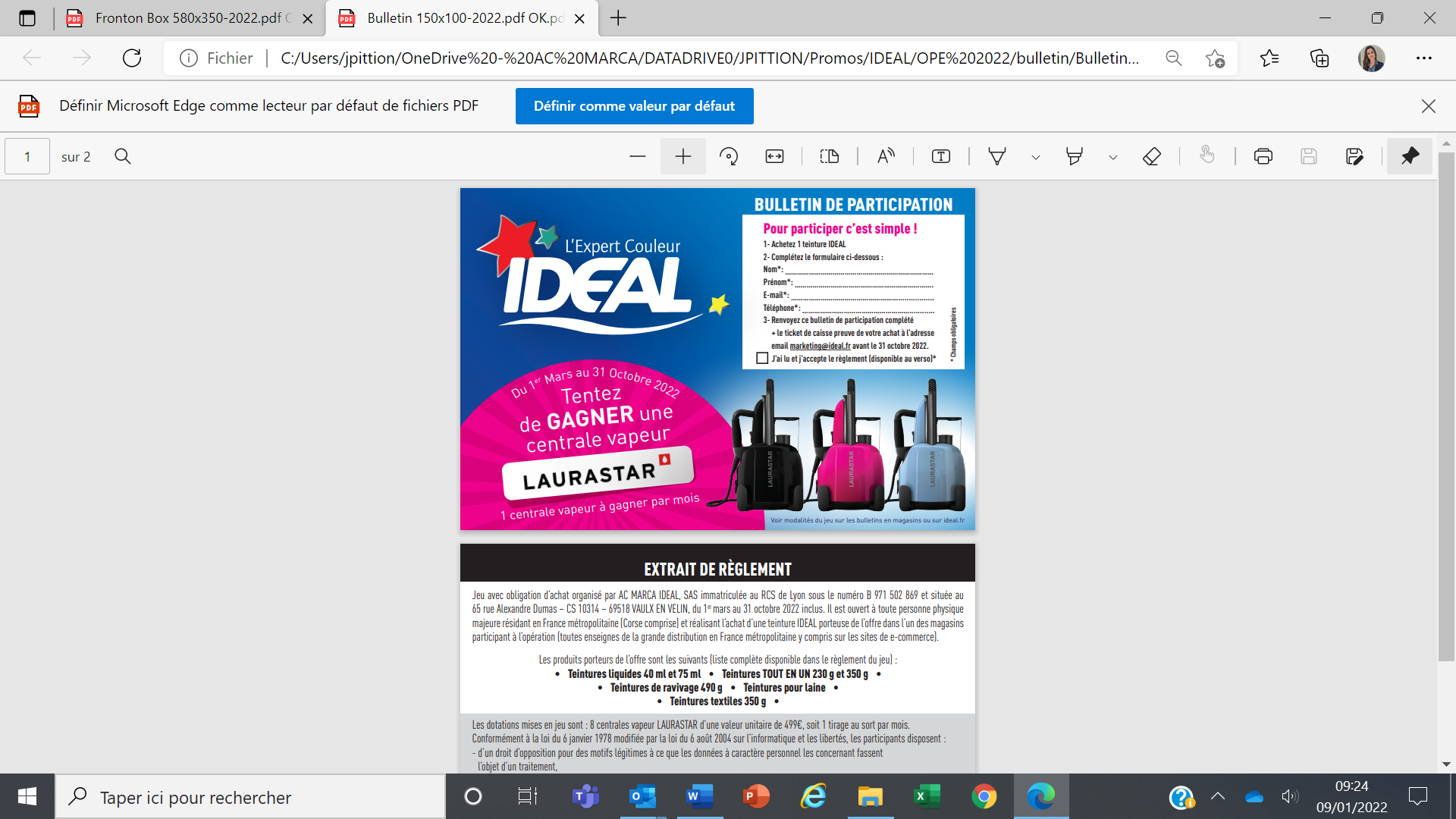 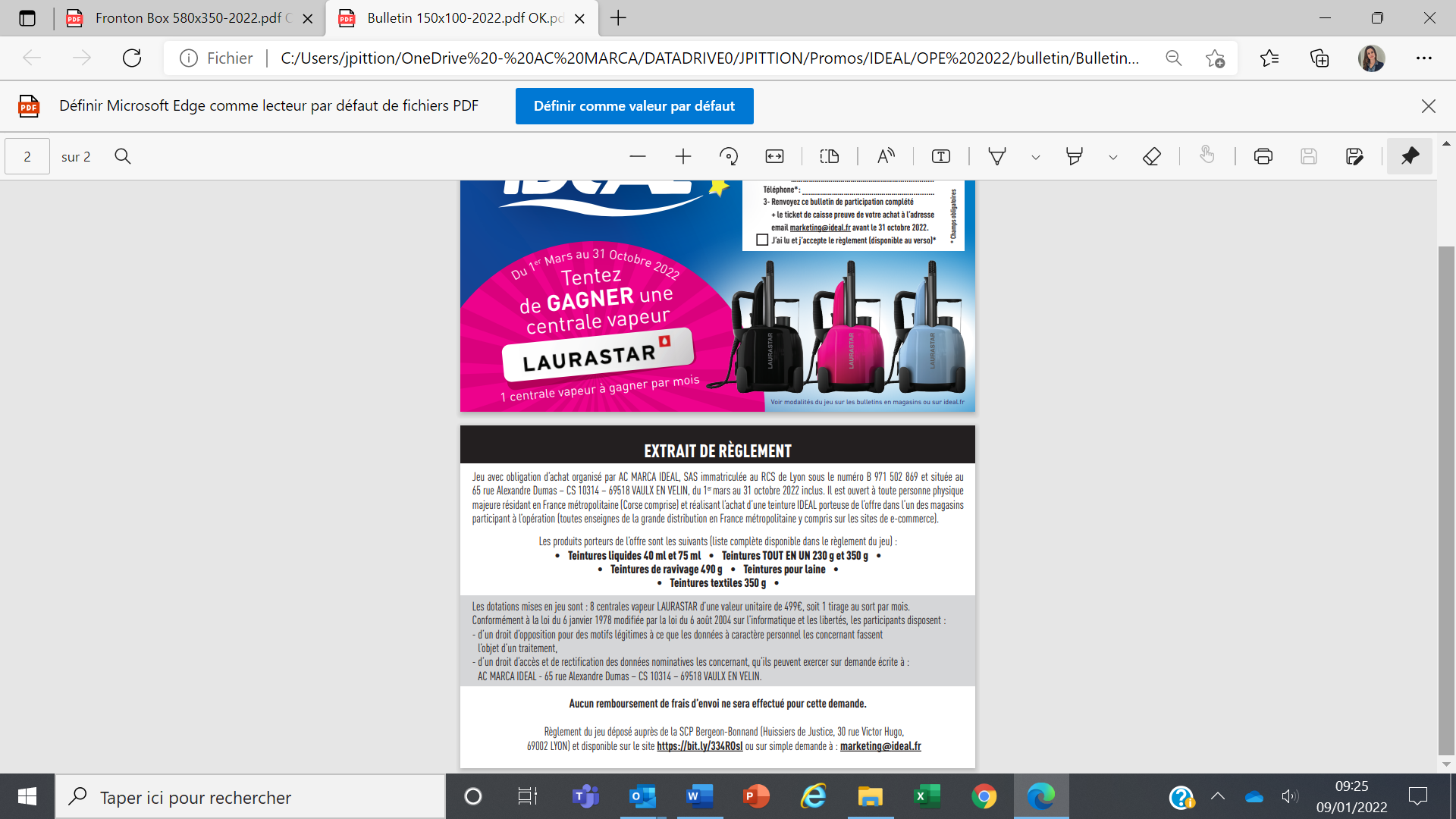 FRONTON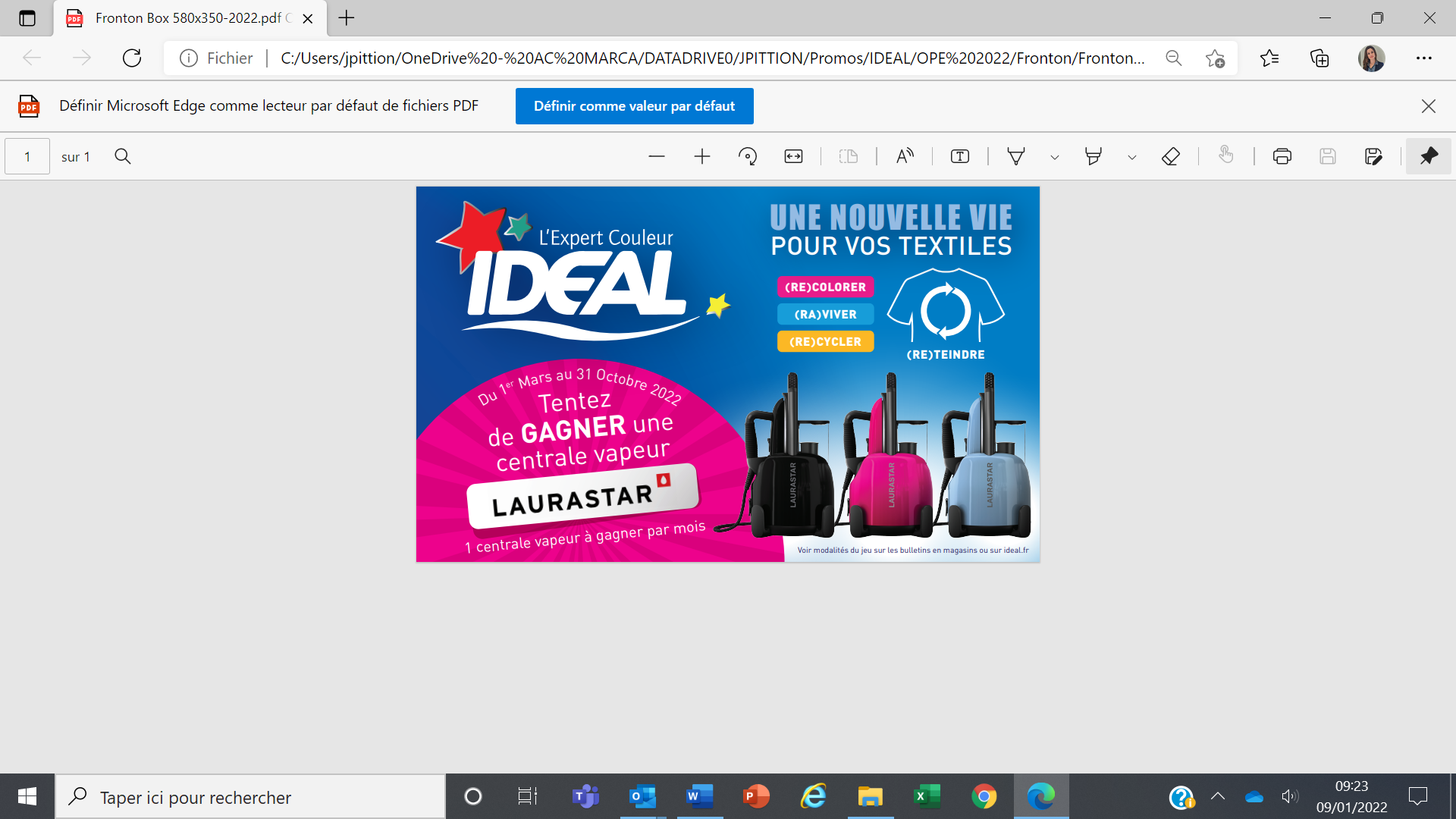 MINI - Teintures 40 ml + Fixateur 50 grMINI - Teintures 40 ml + Fixateur 50 gr02 jaune citron3 04520 615202 003 rouge vif 3 04520 052056 604 fuchsia3 04520 052051 105 lilas3 04520 052058 006 bleu roi3 04520 052054 207 bleu marine3 04520 052061 010 chocolat 3 04520 052060 313 noir3 04520 052062 714 bleu pétrole3 04520 615280 815 turquoise3 04520 615215 016 azur3 04520 052016 021 kaki3 04520 052021 423 violet3 04520 615223 525 jean bleu3 04520 052065 829 rose poudré3 04520 617229 531 rose3 04520 052052 832 camel3 04520 052057 334 fruits rouges3 04520 052030 636 corail3 04520 615281 539 orange3 04520 615239 641 vert anis3 04520 052041 267 gris anthracite3 04520 615267 969 gris perle3 04520 615269 370 marron glacé3 04520 615270 971 moutarde3 04520 615271 672 émeraude3 04520 615272 3MAXI - Teintures 75 ml + Fixateur 100 grMAXI - Teintures 75 ml + Fixateur 100 gr03 rouge vif 3 04520 060003 907 bleu marine3 04520 060007 710 chocolat3 04520 060010 713 noir3 04520 060013 821 kaki3 04520 617421 325 jean bleu3 04520 060025 127 jean noir   3 04520 060027 533 prune3 04520 615433 867 gris anthracite3 04520 615467 368 taupe3 04520 615468 074 terre cuite3 04520 615474 1MINI - Teintures Tout en Un 230 gMINI - Teintures Tout en Un 230 grouge3 04520 615703 2fuchsia3 04520 615704 9bleu marine3 04520 615707 0chocolat3 04520 615710 0noir3 04520 615713 1turquoise3 04520 615715 5violet3 04520 615723 0orange3 04520 615739 1gris3 04520 615769 8jaune3 04520 615771 1émeraude3 04520 615772 8bleu cobalt3 04520 615773 5vert cactus 3 04520 615774 2MAXI - Teintures Tout en Un 350 grMAXI - Teintures Tout en Un 350 grrouge3 04520 615803 9bleu marine3 04520 615807 7chocolat3 04520 615810 7noir3 04520 615813 8jean bleu3 04520 615825 1jean noir3 04520 615827 5gris3 04520 615869 5Teintures de ravivage 490 grTeintures de ravivage 490 grbleu marine3 04520 617607 1chocolat3 04520 617610 1noir3 04520 617613 2bleu jean3 04520 617625 5gris3 04520 617667 5Etui de 2 sachets de 15 grEtui de 2 sachets de 15 gr21 noir3 04520 615521 2Teintures textiles 350 grTeintures textiles 350 gr01 tomate cerise3 04520 715803 803 fushia3 04520 715804 505 lilas3 04520 715805 206 bleu roi3 04520 715806 907 bleu marine3 04520 715807 610 chocolat3 04520 715810 613 noir3 04520 715813 715 turquoise3 04520 715815 121 kaki3 04520 715821 223 violet3 04520 715823 625 jeans color3 04520 715825 032 camel3 04520 715832 833 prune3 04520 715833 536 corail3 04520 715836 639 orange3 04520 715839 769 gris3 04520 715869 4